                              [ а р а р                                   р е ш е н и е                                                                                                                                                                                                                                                                                      О прогнозе социально-экономического  развития сельского поселения Урнякский сельсовет муниципального района Чекмагушевский район  Республики Башкортостан  на 2024 год и на плановый период до  2025 и 2026 годов    Руководствуясь ст.35 ФЗ №131 «Об общих принципах организации местного самоуправления в Российской Федерации», Совет сельского поселения  Урнякский сельсовет муниципального  района Чекмагушевский район  Республики  Башкортостан  РЕШИЛ :      1.Утвердить прилагаемый прогноз социально-экономического развития сельского поселения Урнякский сельсовет муниципального района Чекмагушевский район Республики Башкортостан на 2024 год и  на период до 2026 года.2. Администрации сельского поселения Урнякский сельсовет муниципального района Чекмагушевский район Республики Башкортостан:- обеспечить дальнейшее улучшение торгового обслуживания и  развития предпринимательства;- организация работы всех социально-культурных учреждений и  общественных организаций по духовно-нравственному воспитанию населения;- направить усилия на обеспечение стабилизации финансово-экономического положения  сельскохозяйственного предприятия, на дальнейшее развитие личного подсобного хозяйства граждан;-вести  активную политику, направленную на поддержку трудовых коллективов, улучшение занятости населения, особенно в молодёжной среде;-продолжить работу по поддержке субъектов малого и среднего предпринимательства для создания новых рабочих мест, расширения налоговой базы;3. Контроль за ходом выполнения настоящего решения возложить на постоянную комиссию по бюджету, налогам, вопросам муниципальной собственности.(Хасбулатов Б.Ф.)     Глава сельского поселения                                Р.Д.Зайнетдинова    с.Урняк    19 декабря  2023 года    № 18БАШ[ОРТОСТАН  РЕСПУБЛИКА]ЫСА[МА{ОШ  РАЙОНЫ муниципаль районЫНЫ@  }РН^к  АУЫЛ СОВЕТЫ АУЫЛ  БИЛ^м^]Е СОВЕТЫ 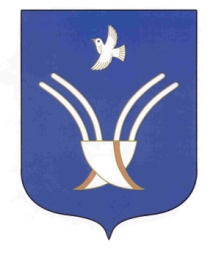 Совет сельского поселенияУрнякский сельсоветмуниципального района Чекмагушевский район Республики Башкортостан